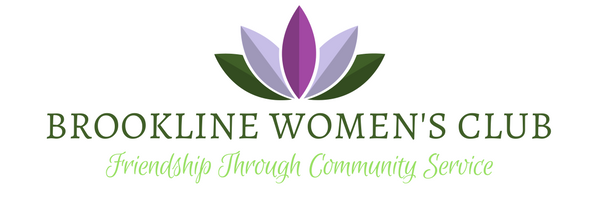 2019-2020 Membership ApplicationName   ____________________________________________________________________E-mail address____________________________________________________________________Mailing address____________________________________________________________________Preferred phone number____________________________________________________________________May we send text messages to this number? (yes/no) ________________________Birthday (month/day)____________________________________________________________________Annual club dues are $30 ($15 for seniors).  We accept cash or check (payable to Brookline Women’s Club).  Please bring this completed application & payment to the next club meeting.  Monthly meetings are generally held on the third Wednesday of each month, 7-9pm, at Brusch Hall (the modular building located behind the Brookline Chapel).  Please check website calendar for any time/location changes.  Club meetings include current business agenda and social time.  Refreshments are served.2019-2020 BWC Board MembersPresident: Mallory RislerVice President: Miranda TerryTreasurer: Sarah Pratt-LewisSecretary: Lindsey Foley